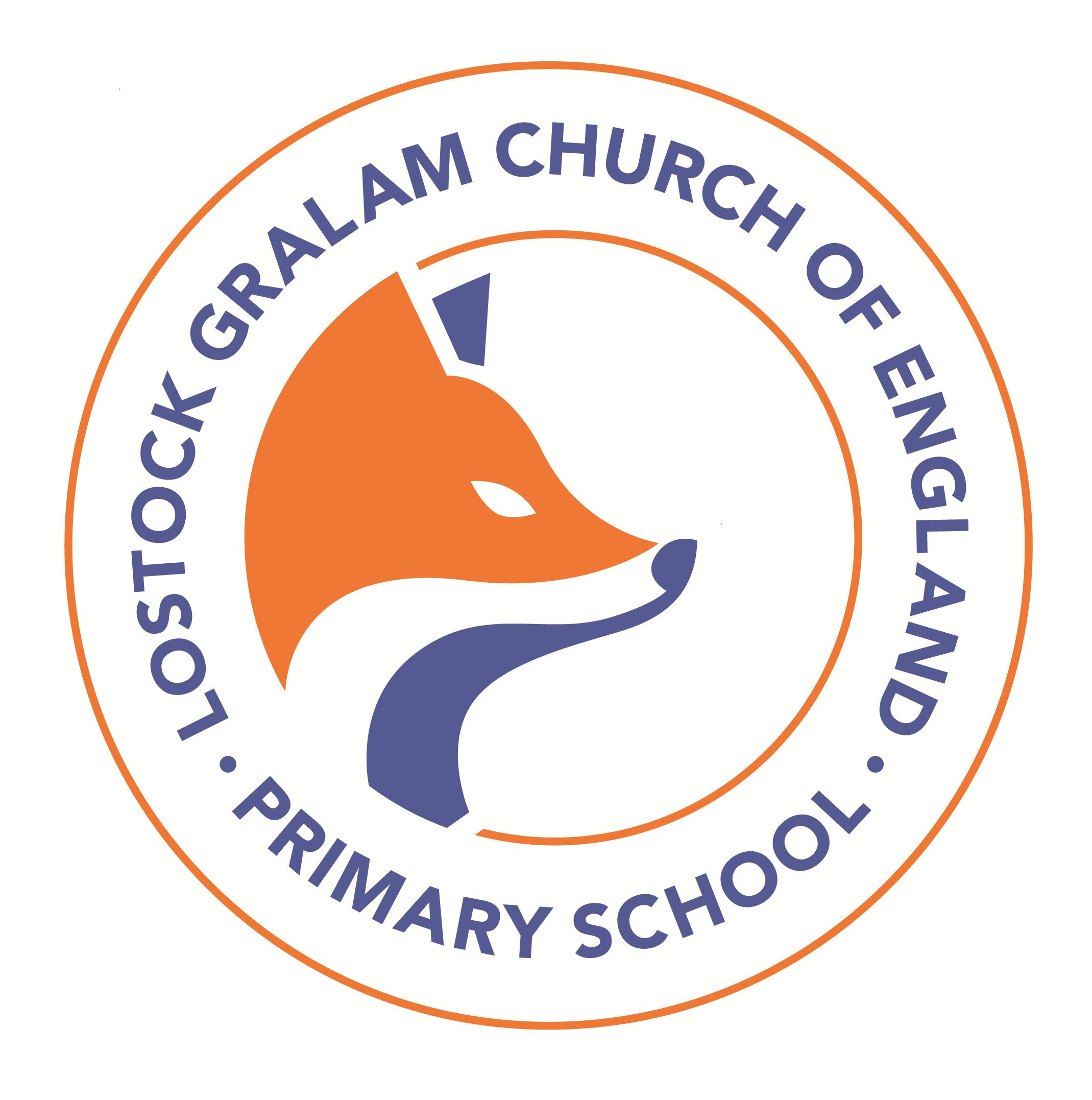 Lostock Gralam C of E Primary SchoolGeneral Data Protection Regulation (GDPR)Privacy Notice for PupilsIntroductionEverybody has a right to have their personal information kept confidential, this includes the children who attend Lostock Gralam C of E Primary School and their families. The school is committed to protecting pupils’ and families’ privacy. These rights are also part of the law, the General Data Protection Regulation.Why do we keep data?The School uses data (personal information) for the following main reasons:To record who is on the school roll (our admissions)To record school attendanceTo assess how well pupils are attaining and to predict how they might attain in the futureTo help keep children safe and healthy (protecting pupils’ welfare).To make sure that we give equal treatment to all childrenTo arrange activities beyond the school day (after school clubs, for example)The school receives this data, works with it, stores it and shares it with others on the legal basis of Public Task. This means that these activities are tasks that the school has to carry out.The school will ask families for consent to our using other data, such as your photograph.Keeping your information privateThe school will make every effort to keep your information private. We will lock away paper records and make sure that the computer systems are secure. We will work hard to:Prevent any data being lost Prevent any data being stolenPrevent data from being deleted inappropriatelyPrevent data being seen by people who have no right to see itPrevent data being altered inappropriatelyTo help keep children safe it is important that the adults looking after you know if there are any health issues that you might have. Although we will share this information, we will only share it with people who need to know it to keep you safe and healthy.The school has asked Mrs Jo Powell, Headteacher, to look after pupils’ information. We have also appointed a Data Protection Officer who advises and visits the school. He is Martin Waters from CW&C School DPOContact details:The school’s DPO is: Martin WatersSchoolDPO@cheshirewestandchester.gov.ukThe Governing Body has a governor who also looks after pupils’ information. Their name is Jon Barker.Pupils’ DataThe sort of data that is personal and which should be kept private includes:Your full name and address and your family details Anything to do with your health and your welfareAnything to do with your religion (if you follow a religion) and your ethnicityHow you are getting on in schoolThe school will expect every pupil to play their part in protecting other people’s personal information (or data) which is why we ask all the children in Key Stage 2 to sign an Acceptable Use Policy. You have the right to have your data kept confidential and you have the duty to maintain other people’s confidentiality.The school might have to change this notice if there are changes to the law or if the school decides policy changes are needed.Signed ……………………………………….   	Dated ……………………